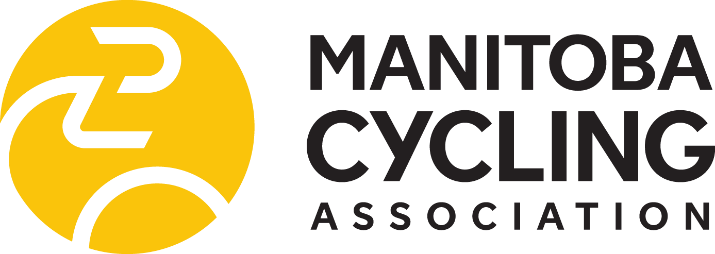       Application for Employment Name: Address:Phone:                                                                           Email:Do you hold a valid driver’s license?                    If NO, do you have a means to get to/from the job site?What job are you applying for?                    When can you start?                               What day(s) are you available to work? (circle all that apply)EducationEmploymentPlease list any skills and prior experience that you feel would make you a good candidate for the job:Please list 2 to 3 references Signature _________________________________________  Date ______________________________(first)                                                                                                                            (last)(Circle one)              YES                          NO(Circle one)                 YES                                NO(date)MON     TUE       WED      THUR       FRI       SAT      SUNHave you read the full JOB DESCRIPTION provided?                   YES                              NOHave you ever worked for the Manitoba Cycling Association?                   YES                              NOAre you willing to provide a criminal record check?                   YES                              NOName School/InstitutionHighest Level AchievedDatesName of EmployerPositionDatesNameOrganization and Title (e.g. Manager, ABC Company)PhoneEmail